國立北門農工111學年度第2學期校內轉科申請公告依據：教育部102年5月17日臺教授國部字第1020036366號函「高級中等學校編班及轉班作業原則」；本校編班及轉班(科)作業規定公告日期：11月23日起至12月7日中午12時止申請時間：11月23日起至12月7日中午12時止。申請地點：教務處註冊組申請方式：至本校網站首頁下載申請表或至教務處註冊組索取。繳交申請表、成績單及獎懲紀錄表。繳驗學生證。限親自報名。轉班(科)實施對象：本校日間部修畢一年級第一學期之各班在學學生均可依本規定於教務處公告期程內申請轉入尚有缺額之各類科，就讀相銜接之ㄧ年級第二學期。轉班(科)申請條件及限制：學生學分審查：修習專業學分數須符合本校各科上學期5個專業學分數始得報名不足五個專業學分者，申請書加註無法如期畢業警語始得報名；進修部學分審查：轉入生第一學期之部訂一般科目須及格始得報名。功過相抵後，無小過以上處分之紀錄。本校學生在學期間申請轉班(科)以一次為限。轉入科別：本校辦理轉班(科)，轉入之學生名額最多以補足該科核定新生之招生缺額為原則轉科輔導說明會：111年11月23日。 轉科放榜時間：校內轉科審查委員會通過後擇期公告。備註:轉科以一次為限，申請時限選填一科，經本校轉科委員會核定准予轉科後，不得再回原科就讀。轉入名額以不超過該科每班原核定新生之名額為限。
國立北門高級農工職業學校111學年度第2學期轉科申請表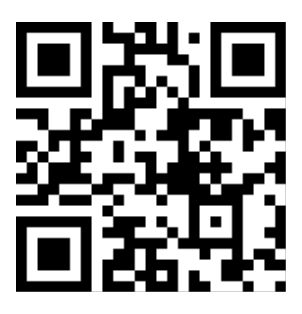 1.本表請務必仔細填寫，相關處室核章至輔導室，12月7日中午12時前繳交至教務處註冊組。2.請上本校首頁最新消息，報名參加轉科輔導說明會。學  號姓  別姓  別男  □ 女男  □ 女男  □ 女編號(本欄申註冊組填寫)編號(本欄申註冊組填寫)學  號姓  別姓  別男  □ 女男  □ 女男  □ 女姓  名出  生日  期出  生日  期年    月    日年    月    日年    月    日程序(本欄申註冊組填寫)程序(本欄申註冊組填寫)姓  名出  生日  期出  生日  期年    月    日年    月    日年    月    日□ 申請表□ 會簽完畢□ 申請表□ 會簽完畢原就讀科班級科         年級         班科         年級         班科         年級         班科         年級         班科         年級         班科         年級         班科         年級         班□ 申請表□ 會簽完畢□ 申請表□ 會簽完畢擬轉入科  別科         年級科         年級科         年級科         年級科         年級科         年級科         年級□ 申請表□ 會簽完畢□ 申請表□ 會簽完畢轉  科理  由家  長同意欄玆同意敝子弟依貴校之編班及轉班(科)作業規定辦理申請，已了解轉班(科)後補修科目過多，無法順利如期畢業，將自行繳交學分費參加補修。家長                 簽章申請日期：                年            月            日玆同意敝子弟依貴校之編班及轉班(科)作業規定辦理申請，已了解轉班(科)後補修科目過多，無法順利如期畢業，將自行繳交學分費參加補修。家長                 簽章申請日期：                年            月            日玆同意敝子弟依貴校之編班及轉班(科)作業規定辦理申請，已了解轉班(科)後補修科目過多，無法順利如期畢業，將自行繳交學分費參加補修。家長                 簽章申請日期：                年            月            日玆同意敝子弟依貴校之編班及轉班(科)作業規定辦理申請，已了解轉班(科)後補修科目過多，無法順利如期畢業，將自行繳交學分費參加補修。家長                 簽章申請日期：                年            月            日玆同意敝子弟依貴校之編班及轉班(科)作業規定辦理申請，已了解轉班(科)後補修科目過多，無法順利如期畢業，將自行繳交學分費參加補修。家長                 簽章申請日期：                年            月            日玆同意敝子弟依貴校之編班及轉班(科)作業規定辦理申請，已了解轉班(科)後補修科目過多，無法順利如期畢業，將自行繳交學分費參加補修。家長                 簽章申請日期：                年            月            日玆同意敝子弟依貴校之編班及轉班(科)作業規定辦理申請，已了解轉班(科)後補修科目過多，無法順利如期畢業，將自行繳交學分費參加補修。家長                 簽章申請日期：                年            月            日玆同意敝子弟依貴校之編班及轉班(科)作業規定辦理申請，已了解轉班(科)後補修科目過多，無法順利如期畢業，將自行繳交學分費參加補修。家長                 簽章申請日期：                年            月            日玆同意敝子弟依貴校之編班及轉班(科)作業規定辦理申請，已了解轉班(科)後補修科目過多，無法順利如期畢業，將自行繳交學分費參加補修。家長                 簽章申請日期：                年            月            日各處室簽  章導師轉 出 科科 主 任轉 出 科科 主 任轉 入 科科 主 任轉 入 科科 主 任輔 導 室註 冊 組註 冊 組教務主任各處室簽  章審查結果□同意        □不同意  原因：□學分數不符合；□滿額比序備取審查日期：                年            月            日□同意        □不同意  原因：□學分數不符合；□滿額比序備取審查日期：                年            月            日□同意        □不同意  原因：□學分數不符合；□滿額比序備取審查日期：                年            月            日□同意        □不同意  原因：□學分數不符合；□滿額比序備取審查日期：                年            月            日□同意        □不同意  原因：□學分數不符合；□滿額比序備取審查日期：                年            月            日□同意        □不同意  原因：□學分數不符合；□滿額比序備取審查日期：                年            月            日□同意        □不同意  原因：□學分數不符合；□滿額比序備取審查日期：                年            月            日□同意        □不同意  原因：□學分數不符合；□滿額比序備取審查日期：                年            月            日□同意        □不同意  原因：□學分數不符合；□滿額比序備取審查日期：                年            月            日